Domestic Violence and Abuse pathway for Health Services Domestic violence and abuse (DVA) is “any incident or pattern of incidents of controlling, coercive or threatening behaviour, violence or abuse between those aged 16 or over who are or have been intimate partners or family members regardless of gender or sexuality. This can encompass, but is not limited to, the following types of abuse: Psychological, Physical, Sexual, Financial and Emotional”.The NICE DVA  Pathway suggests that trained staff in antenatal, postnatal, reproductive care, sexual health, alcohol or drug misuse, mental health, children's and vulnerable adults' services should ask service users whether they have experienced domestic violence and abuse as a routine part of good clinical practice, even where there are no indicators of such violence and abuse.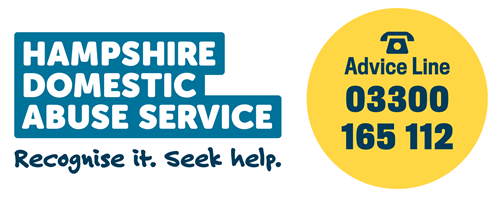 Before asking the Domestic Violence and Abuse screening questions – consider:Do not ask questions in front of the potential perpetrator Make sure you ask in a private environment and do not use family or friends as interpreters.  Consider the presence of children over the age of 2 years who may be able to report back to perpetrator Be aware of patients holding a mobile phone during the consultation as the perpetrator may be listening to the conversation 	Patients highly value compassion and the quality of being non-judgemental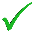 Opening Questions:You seem upset/frightened/anxious/low/quiet, is there something troubling you?If yes, proceed to asking the screening questions below.  If no, but you are concerned use your professional judgement and proceed to the screening questions below.  Have you ever felt frightened or had to change your behaviour due to someone who you have a close relationship with?If yes, proceed to asking the screening questions below.  If no, but you are concerned use your professional judgement and proceed to the screening questions below.  Screening Questions:Have you ever been hurt by this person? Do you feel able to tell me about it? Has this happened before? How many times?Within the last year, have you ever been embarrassed or made to feel stupid by this person? Do you feel able to tell me about it? Does this happen at home or in front of other people? Have you been stopped from doing things that you enjoy?  Do you feel able to tell me about it? Do they have control over your finances or possessions, i.e. car? Do you feel that you are being sabotaged, such as not being able to find your purse/keys when you are planning to go out? Are you no longer allowed to see your friends or family, have you seen them less often? Do they tell you who you can see socially or contact, including via social media? Have you been in any situation sexually where you felt uncomfortable or felt unable to say no to any kind of sexual activity that you did not want?  Do you feel able to tell me about it? Have you been forced or pressured to do anything of a sexual nature that has humiliated, upset or hurt you?  Have you ever been pressurised to use any drug/substance as part of a sexual encounter?Do you have any concerns about the impact on children/people that you have caring responsibilities for and/or pets?  Are you worried about them? Have they been hurt? What about pets?What are you worried about? Have you noticed any change in their behaviour?Protection Planning: Do you have a safe place to go in an emergency? Do you have family or friends who can support you?  Are they aware of your circumstances? Would you call the police if you were frightened?Domestic Violent and Abuse Tool (DVA Tool) The Domestic Violence and Abuse tool has been developed to aid practitioners to understand/establish the level of concern they have following discussions with the client.  This can help to ensure that an appropriate response is given to the level of concern indicated and covers a wide range of DVA indicators which should be considered.  Other areas to note as risks:During pregnancy domestic violence and abuse may start or intensify. Having a child < 1year old is also an additional riskFamily history of domestic violence and abuse: witnessing DA impacts on individual’s risk of becoming either a perpetrator or a victim. It can impact on what is perceived as acceptable behaviourPrevious history of an abusive relationship: Either by a partner, ex-partner or a family memberForced marriage/honour based violence: family may be unsupportive to the victims requests for help or indeed harm the victim for bringing the family into disreputeVictim’s minimisation, self-blame or excuses abusive behaviourRECORDING: Domestic Violence and Abuse Opening and Screening QuestionsLevel of Concern 	LOW	MEDIUMHIGHGeneral Relationship DynamicsConsensual & respectful, equal relationshipDifference in balance in relationship Consider age gap/difference in ability/ level of maturity & intellectConsider ethnicity/cultureSignificant difference in balance of relationshipConsider the same issues as in AmberPrevious violence / abuse in this or other relationshipGeneral Relationship DynamicsJoint decision makingUnequal power balance and decision makingPower and control used in relationship (and accepted) Forced to complyJealous and controlling behaviourFreedom of choice Pressure to undertake activities or behave in a certain way – feels uncomfortable or unable to refuse Coercion or forced to undertake activities or  behave in a certain way - feels unable to refuse; often due to fear of consequencesJealous and controlling behaviourCommunicates with friends and family as wishesPossessiveness, loss of autonomy, can be a slow creep of loss of independence, may not be obvious initiallyControlling jealous behaviour by perpetrator so victim is prevented from making own decisions Jealous and controlling behaviourCommunication with friends/familyBecoming withdrawn from friends / family May have relationships actively sabotaged by partnerMay still have a significant other to speak to eg friend/family member Isolated from friends / family / sudden unexplained change in social circleMade to account for/prove whereaboutsHas to respond to calls/texts immediatelySeparationMay attempt/ indicate desire to separateScared to separate/ Attempts to separate / recent separation Verbal abuseAppropriate language and healthy disagreementsAggressive / disrespectful language to individualDirect threats and intimidation to individual , they may describe violent, aggressive &/or degrading languagePhysical abuseNonePushing and shoving to the individualMinor injuries where medical attention not soughtNo physical abuse to childrenDestruction of propertyEscalating aggressive behaviour e.g. hitting, punching, kicking, aggressive pushing, strangulation, choking, smothering, restricting breathingInjuries that should require medical attention but do not seek medical adviceInjuries do not accord with explanation of causeFear evident – verbal or non-verbal cues from individual or their childrenFinancial abuseNone - Able to access money whether it in a joint or own accountUnable to access accounts freelyUnable to access accountsFinances controlled by perpetratorMade to account for purchases/provide receiptsSexual activityConsensual  Verbal, physically unacceptable sexual activity; threats made if partner does not complyNon-consensual sexual contact/activityFeels unable to say no due to fear of consequencesMay feel they have “consented” because they failed to decline due to fear of the consequencesInternet/social media useNo restrictions to use of internet / media to communicate with friends/familySome restriction imposed Controlled & restricted use of social mediaTracking the victim Perpetrator sharing or viewing threatening /violent / abusive/explicit content online and / or interest in accessing ‘violent’ websites or explicit images online NB this could also indicate CSE Mental Health and Substance AbuseEmotionally stableLow mood as a result of relationship that makes individual more vulnerable to anxiety / depression
Substance / alcohol misuseSelf-harming / suicidal / erosion of self-esteemPanic attacks, anxiety
Substance misuse / Alcohol misuseAnimal WelfareNo concerns Threats to pets including threats if you say you will leaveMaltreatment or killing petsIndividual at riskPrepared to take advice on safetyInsight into the risk to both themselves (and children / vulnerable adult if appropriate)Increased requests for police interventionFear of use of statutory servicesAbuser/ PerpetratorEngaging with services fully (not just turning up)Victim makes excuses for behaviourStalking & harassment behaviourBreaching bail conditions/non-contact ordersSays will engage with services but makes excusesMinimal or no remorse /guiltBlames victimNo insight into impact on partner or childrenMinimises and deniesChildrenChildren may be witnessing DA incidentsChildren may be threatened with harm if they interveneConsider the impact on the childThreats to harm childrenChildren unable to use safety strategy due to fear of abuser OR Physical harm to childrenConsider Neglect - look at repeated non-attendance – was not brought guidanceNameNameNameAddressAddressAddressAddressAddressDate of BirthDate of BirthDate of BirthDate of BirthPositive response to Domestic Violence and Abuse Opening Questions? Positive response to Domestic Violence and Abuse Opening Questions? Positive response to Domestic Violence and Abuse Opening Questions? Positive response to Domestic Violence and Abuse Opening Questions? Positive response to Domestic Violence and Abuse Opening Questions? Positive response to Domestic Violence and Abuse Opening Questions? Positive response to Domestic Violence and Abuse Opening Questions? Positive response to Domestic Violence and Abuse Opening Questions? Positive response to Domestic Violence and Abuse Opening Questions? YNNDomestic Violence and Abuse Screening Questions completed due to concerns? (professional judgement) Domestic Violence and Abuse Screening Questions completed due to concerns? (professional judgement) Domestic Violence and Abuse Screening Questions completed due to concerns? (professional judgement) Domestic Violence and Abuse Screening Questions completed due to concerns? (professional judgement) Domestic Violence and Abuse Screening Questions completed due to concerns? (professional judgement) Domestic Violence and Abuse Screening Questions completed due to concerns? (professional judgement) Domestic Violence and Abuse Screening Questions completed due to concerns? (professional judgement) Domestic Violence and Abuse Screening Questions completed due to concerns? (professional judgement) Domestic Violence and Abuse Screening Questions completed due to concerns? (professional judgement) YNNDetail the response to the Domestic Violence and Abuse Screening Questions below:  Detail the response to the Domestic Violence and Abuse Screening Questions below:  Detail the response to the Domestic Violence and Abuse Screening Questions below:  Detail the response to the Domestic Violence and Abuse Screening Questions below:  Detail the response to the Domestic Violence and Abuse Screening Questions below:  Detail the response to the Domestic Violence and Abuse Screening Questions below:  Detail the response to the Domestic Violence and Abuse Screening Questions below:  Detail the response to the Domestic Violence and Abuse Screening Questions below:  Detail the response to the Domestic Violence and Abuse Screening Questions below:  Detail the response to the Domestic Violence and Abuse Screening Questions below:  Detail the response to the Domestic Violence and Abuse Screening Questions below:  Detail the response to the Domestic Violence and Abuse Screening Questions below:  Have you ever been hurt by this person? Details: Have you ever been hurt by this person? Details: Have you ever been hurt by this person? Details: Have you ever been hurt by this person? Details: Have you ever been hurt by this person? Details: Have you ever been hurt by this person? Details: Have you ever been hurt by this person? Details: Have you ever been hurt by this person? Details: YNNWithin the last year, have you ever been embarrassed or made to feel stupid by this person?Details: Within the last year, have you ever been embarrassed or made to feel stupid by this person?Details: Within the last year, have you ever been embarrassed or made to feel stupid by this person?Details: Within the last year, have you ever been embarrassed or made to feel stupid by this person?Details: Within the last year, have you ever been embarrassed or made to feel stupid by this person?Details: Within the last year, have you ever been embarrassed or made to feel stupid by this person?Details: Within the last year, have you ever been embarrassed or made to feel stupid by this person?Details: Within the last year, have you ever been embarrassed or made to feel stupid by this person?Details: YNNHave you been stopped from doing things that you enjoy?  Details: Have you been stopped from doing things that you enjoy?  Details: Have you been stopped from doing things that you enjoy?  Details: Have you been stopped from doing things that you enjoy?  Details: Have you been stopped from doing things that you enjoy?  Details: Have you been stopped from doing things that you enjoy?  Details: Have you been stopped from doing things that you enjoy?  Details: Have you been stopped from doing things that you enjoy?  Details: YNNHave you been any situation sexually where you felt uncomfortable or felt unable to say no to any kind of sexual activity that you did not want?  Details: Have you been any situation sexually where you felt uncomfortable or felt unable to say no to any kind of sexual activity that you did not want?  Details: Have you been any situation sexually where you felt uncomfortable or felt unable to say no to any kind of sexual activity that you did not want?  Details: Have you been any situation sexually where you felt uncomfortable or felt unable to say no to any kind of sexual activity that you did not want?  Details: Have you been any situation sexually where you felt uncomfortable or felt unable to say no to any kind of sexual activity that you did not want?  Details: Have you been any situation sexually where you felt uncomfortable or felt unable to say no to any kind of sexual activity that you did not want?  Details: Have you been any situation sexually where you felt uncomfortable or felt unable to say no to any kind of sexual activity that you did not want?  Details: Have you been any situation sexually where you felt uncomfortable or felt unable to say no to any kind of sexual activity that you did not want?  Details: YNNDo you have any concerns about the impact on children / people you have caring responsibilities  for / pets?  Details: Do you have any concerns about the impact on children / people you have caring responsibilities  for / pets?  Details: Do you have any concerns about the impact on children / people you have caring responsibilities  for / pets?  Details: Do you have any concerns about the impact on children / people you have caring responsibilities  for / pets?  Details: Do you have any concerns about the impact on children / people you have caring responsibilities  for / pets?  Details: Do you have any concerns about the impact on children / people you have caring responsibilities  for / pets?  Details: Do you have any concerns about the impact on children / people you have caring responsibilities  for / pets?  Details: Do you have any concerns about the impact on children / people you have caring responsibilities  for / pets?  Details: YNNProtection Planning:Do you have a safe place to go in an emergency? Any additional information? Protection Planning:Do you have a safe place to go in an emergency? Any additional information? Protection Planning:Do you have a safe place to go in an emergency? Any additional information? Protection Planning:Do you have a safe place to go in an emergency? Any additional information? Protection Planning:Do you have a safe place to go in an emergency? Any additional information? Protection Planning:Do you have a safe place to go in an emergency? Any additional information? Protection Planning:Do you have a safe place to go in an emergency? Any additional information? Protection Planning:Do you have a safe place to go in an emergency? Any additional information? Protection Planning:Do you have a safe place to go in an emergency? Any additional information? Protection Planning:Do you have a safe place to go in an emergency? Any additional information? Protection Planning:Do you have a safe place to go in an emergency? Any additional information? Protection Planning:Do you have a safe place to go in an emergency? Any additional information? If the victim answered YES to the Domestic Violence and Abuse Opening Questions and one or more of Domestic Violence and Abuse Screening Questions then a referral should be made to Hampshire Domestic Abuse Service Advice Line: 03300 165 112as this indicates that the victim may be at risk of Domestic Violence of Abuse. This will require the victims consent, unless they lack capacity to make this decision (Mental Capacity Act, 2005).  If this is the case, a Best Interests Decision supported by the rationale should be made and fully recorded.If you think that a child or adult with care or support needs may be witnessing or experiencing abuse/neglect, you should make a referral to Children’s and/or Adult Services.  If unsure please refer to your Safeguarding Children/Adult Policy and the Mental Capacity Act 2005 Guidance.  If you are concerned that a child or adult is immediate risk, contact the Police directly on 101 or 999 (in an emergency). If the victim answered YES to the Domestic Violence and Abuse Opening Questions and one or more of Domestic Violence and Abuse Screening Questions then a referral should be made to Hampshire Domestic Abuse Service Advice Line: 03300 165 112as this indicates that the victim may be at risk of Domestic Violence of Abuse. This will require the victims consent, unless they lack capacity to make this decision (Mental Capacity Act, 2005).  If this is the case, a Best Interests Decision supported by the rationale should be made and fully recorded.If you think that a child or adult with care or support needs may be witnessing or experiencing abuse/neglect, you should make a referral to Children’s and/or Adult Services.  If unsure please refer to your Safeguarding Children/Adult Policy and the Mental Capacity Act 2005 Guidance.  If you are concerned that a child or adult is immediate risk, contact the Police directly on 101 or 999 (in an emergency). If the victim answered YES to the Domestic Violence and Abuse Opening Questions and one or more of Domestic Violence and Abuse Screening Questions then a referral should be made to Hampshire Domestic Abuse Service Advice Line: 03300 165 112as this indicates that the victim may be at risk of Domestic Violence of Abuse. This will require the victims consent, unless they lack capacity to make this decision (Mental Capacity Act, 2005).  If this is the case, a Best Interests Decision supported by the rationale should be made and fully recorded.If you think that a child or adult with care or support needs may be witnessing or experiencing abuse/neglect, you should make a referral to Children’s and/or Adult Services.  If unsure please refer to your Safeguarding Children/Adult Policy and the Mental Capacity Act 2005 Guidance.  If you are concerned that a child or adult is immediate risk, contact the Police directly on 101 or 999 (in an emergency). If the victim answered YES to the Domestic Violence and Abuse Opening Questions and one or more of Domestic Violence and Abuse Screening Questions then a referral should be made to Hampshire Domestic Abuse Service Advice Line: 03300 165 112as this indicates that the victim may be at risk of Domestic Violence of Abuse. This will require the victims consent, unless they lack capacity to make this decision (Mental Capacity Act, 2005).  If this is the case, a Best Interests Decision supported by the rationale should be made and fully recorded.If you think that a child or adult with care or support needs may be witnessing or experiencing abuse/neglect, you should make a referral to Children’s and/or Adult Services.  If unsure please refer to your Safeguarding Children/Adult Policy and the Mental Capacity Act 2005 Guidance.  If you are concerned that a child or adult is immediate risk, contact the Police directly on 101 or 999 (in an emergency). If the victim answered YES to the Domestic Violence and Abuse Opening Questions and one or more of Domestic Violence and Abuse Screening Questions then a referral should be made to Hampshire Domestic Abuse Service Advice Line: 03300 165 112as this indicates that the victim may be at risk of Domestic Violence of Abuse. This will require the victims consent, unless they lack capacity to make this decision (Mental Capacity Act, 2005).  If this is the case, a Best Interests Decision supported by the rationale should be made and fully recorded.If you think that a child or adult with care or support needs may be witnessing or experiencing abuse/neglect, you should make a referral to Children’s and/or Adult Services.  If unsure please refer to your Safeguarding Children/Adult Policy and the Mental Capacity Act 2005 Guidance.  If you are concerned that a child or adult is immediate risk, contact the Police directly on 101 or 999 (in an emergency). If the victim answered YES to the Domestic Violence and Abuse Opening Questions and one or more of Domestic Violence and Abuse Screening Questions then a referral should be made to Hampshire Domestic Abuse Service Advice Line: 03300 165 112as this indicates that the victim may be at risk of Domestic Violence of Abuse. This will require the victims consent, unless they lack capacity to make this decision (Mental Capacity Act, 2005).  If this is the case, a Best Interests Decision supported by the rationale should be made and fully recorded.If you think that a child or adult with care or support needs may be witnessing or experiencing abuse/neglect, you should make a referral to Children’s and/or Adult Services.  If unsure please refer to your Safeguarding Children/Adult Policy and the Mental Capacity Act 2005 Guidance.  If you are concerned that a child or adult is immediate risk, contact the Police directly on 101 or 999 (in an emergency). If the victim answered YES to the Domestic Violence and Abuse Opening Questions and one or more of Domestic Violence and Abuse Screening Questions then a referral should be made to Hampshire Domestic Abuse Service Advice Line: 03300 165 112as this indicates that the victim may be at risk of Domestic Violence of Abuse. This will require the victims consent, unless they lack capacity to make this decision (Mental Capacity Act, 2005).  If this is the case, a Best Interests Decision supported by the rationale should be made and fully recorded.If you think that a child or adult with care or support needs may be witnessing or experiencing abuse/neglect, you should make a referral to Children’s and/or Adult Services.  If unsure please refer to your Safeguarding Children/Adult Policy and the Mental Capacity Act 2005 Guidance.  If you are concerned that a child or adult is immediate risk, contact the Police directly on 101 or 999 (in an emergency). If the victim answered YES to the Domestic Violence and Abuse Opening Questions and one or more of Domestic Violence and Abuse Screening Questions then a referral should be made to Hampshire Domestic Abuse Service Advice Line: 03300 165 112as this indicates that the victim may be at risk of Domestic Violence of Abuse. This will require the victims consent, unless they lack capacity to make this decision (Mental Capacity Act, 2005).  If this is the case, a Best Interests Decision supported by the rationale should be made and fully recorded.If you think that a child or adult with care or support needs may be witnessing or experiencing abuse/neglect, you should make a referral to Children’s and/or Adult Services.  If unsure please refer to your Safeguarding Children/Adult Policy and the Mental Capacity Act 2005 Guidance.  If you are concerned that a child or adult is immediate risk, contact the Police directly on 101 or 999 (in an emergency). If the victim answered YES to the Domestic Violence and Abuse Opening Questions and one or more of Domestic Violence and Abuse Screening Questions then a referral should be made to Hampshire Domestic Abuse Service Advice Line: 03300 165 112as this indicates that the victim may be at risk of Domestic Violence of Abuse. This will require the victims consent, unless they lack capacity to make this decision (Mental Capacity Act, 2005).  If this is the case, a Best Interests Decision supported by the rationale should be made and fully recorded.If you think that a child or adult with care or support needs may be witnessing or experiencing abuse/neglect, you should make a referral to Children’s and/or Adult Services.  If unsure please refer to your Safeguarding Children/Adult Policy and the Mental Capacity Act 2005 Guidance.  If you are concerned that a child or adult is immediate risk, contact the Police directly on 101 or 999 (in an emergency). If the victim answered YES to the Domestic Violence and Abuse Opening Questions and one or more of Domestic Violence and Abuse Screening Questions then a referral should be made to Hampshire Domestic Abuse Service Advice Line: 03300 165 112as this indicates that the victim may be at risk of Domestic Violence of Abuse. This will require the victims consent, unless they lack capacity to make this decision (Mental Capacity Act, 2005).  If this is the case, a Best Interests Decision supported by the rationale should be made and fully recorded.If you think that a child or adult with care or support needs may be witnessing or experiencing abuse/neglect, you should make a referral to Children’s and/or Adult Services.  If unsure please refer to your Safeguarding Children/Adult Policy and the Mental Capacity Act 2005 Guidance.  If you are concerned that a child or adult is immediate risk, contact the Police directly on 101 or 999 (in an emergency). If the victim answered YES to the Domestic Violence and Abuse Opening Questions and one or more of Domestic Violence and Abuse Screening Questions then a referral should be made to Hampshire Domestic Abuse Service Advice Line: 03300 165 112as this indicates that the victim may be at risk of Domestic Violence of Abuse. This will require the victims consent, unless they lack capacity to make this decision (Mental Capacity Act, 2005).  If this is the case, a Best Interests Decision supported by the rationale should be made and fully recorded.If you think that a child or adult with care or support needs may be witnessing or experiencing abuse/neglect, you should make a referral to Children’s and/or Adult Services.  If unsure please refer to your Safeguarding Children/Adult Policy and the Mental Capacity Act 2005 Guidance.  If you are concerned that a child or adult is immediate risk, contact the Police directly on 101 or 999 (in an emergency). If the victim answered YES to the Domestic Violence and Abuse Opening Questions and one or more of Domestic Violence and Abuse Screening Questions then a referral should be made to Hampshire Domestic Abuse Service Advice Line: 03300 165 112as this indicates that the victim may be at risk of Domestic Violence of Abuse. This will require the victims consent, unless they lack capacity to make this decision (Mental Capacity Act, 2005).  If this is the case, a Best Interests Decision supported by the rationale should be made and fully recorded.If you think that a child or adult with care or support needs may be witnessing or experiencing abuse/neglect, you should make a referral to Children’s and/or Adult Services.  If unsure please refer to your Safeguarding Children/Adult Policy and the Mental Capacity Act 2005 Guidance.  If you are concerned that a child or adult is immediate risk, contact the Police directly on 101 or 999 (in an emergency). Action Taken *tick as appropriate Action Taken *tick as appropriate DVA Information ProvidedDVA Information ProvidedSafety Planning Completed Referral DA Service   Referral DA Service   Referral DA Service   Referral DA Service   Name and title of person completing this form:Name and title of person completing this form:Organisational Address and Telephone Number:Organisational Address and Telephone Number:Date:Date: